Typical Channel prior to scan 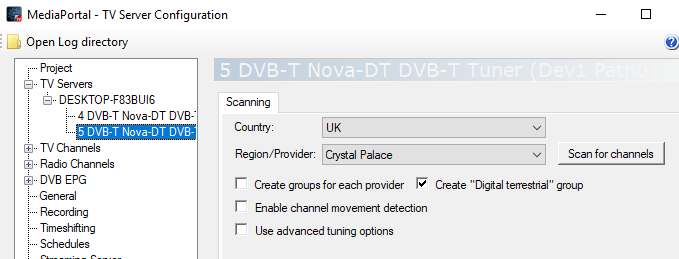 TV channel mapping – single station on each port – NO EPG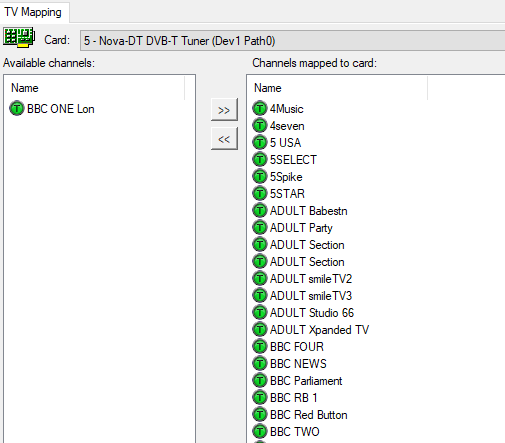 No Radio stations selected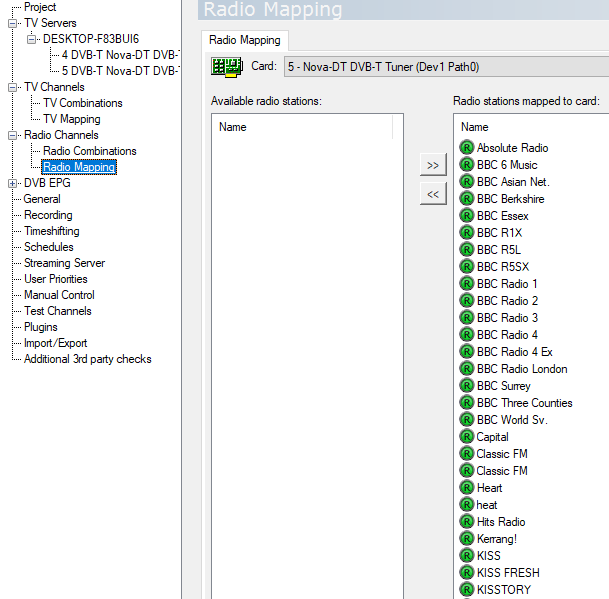 DVB- EPG  hopefully not available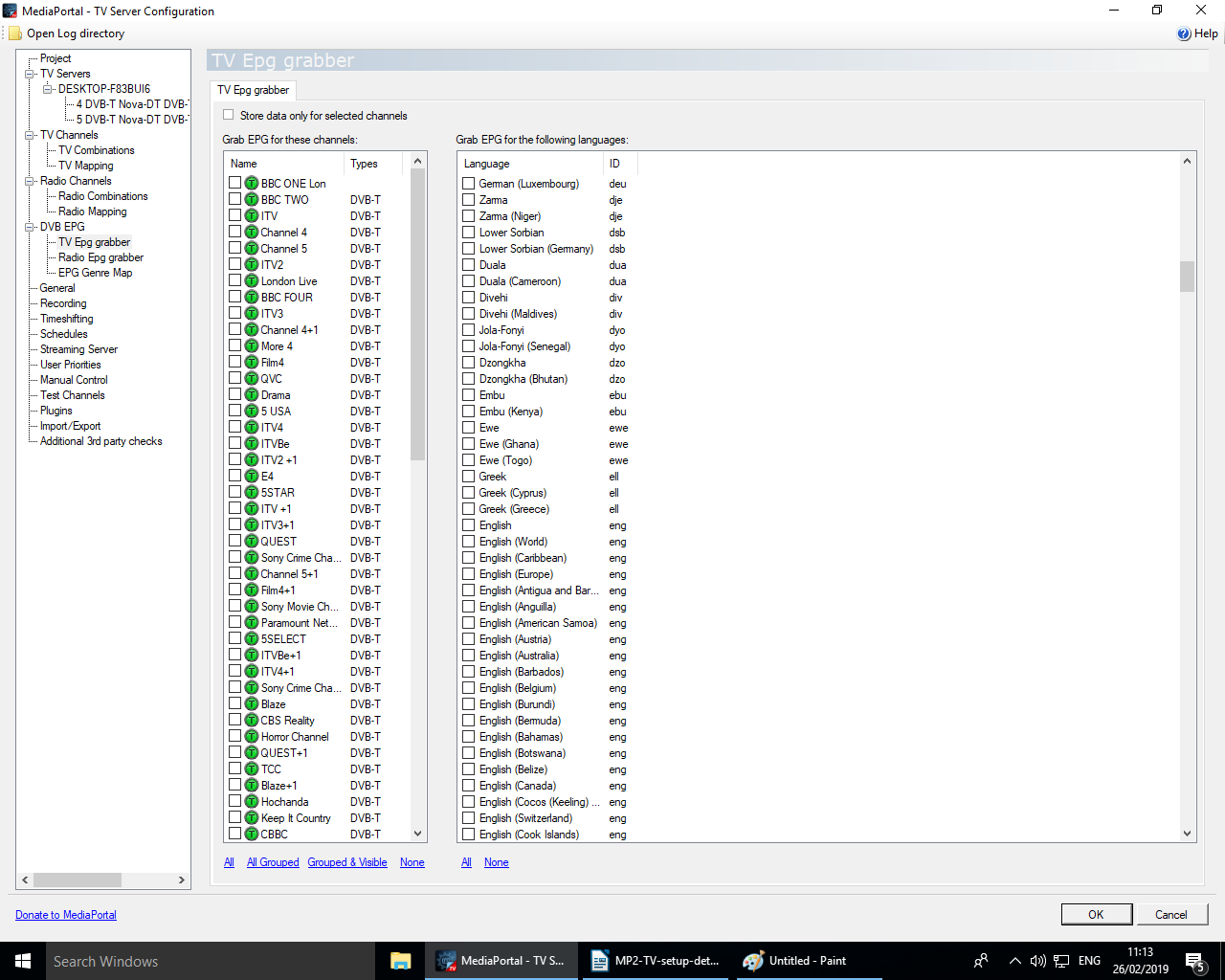 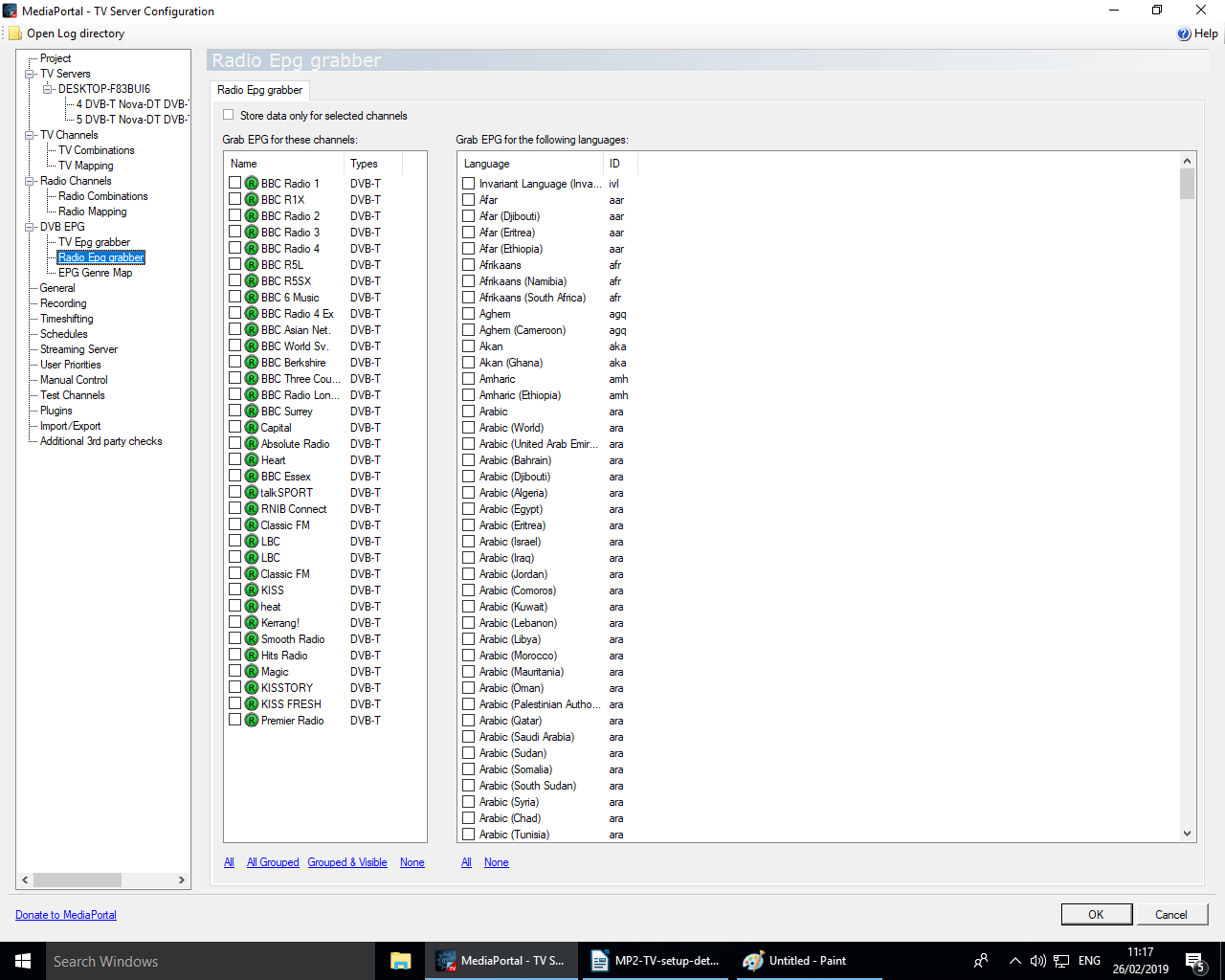 Testing all stations – although really interested in getting one to workI changed some timing parameters, requested 1 channel to be used although there are 2 idle.There are 90 stations detected .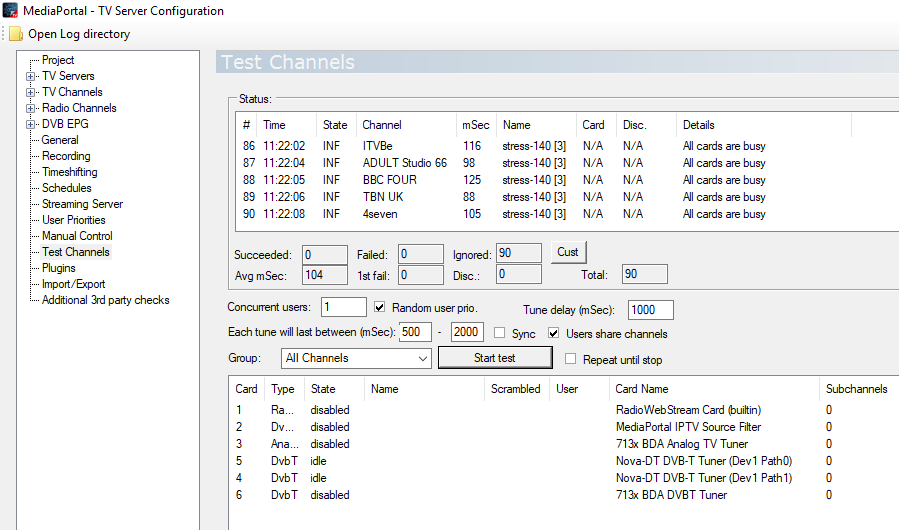 Question – why are all cards busy ?Question – how do I rectify problemQuestion – why 90 stations tested rather than 1 selected in TV mapping